بطاقة تقنية لوضعية تعلمية                             سير الوضعية التعلمية المادة : علوم فيزيائية وتكنولوجيةالمادة : علوم فيزيائية وتكنولوجيةالسنة : الأولى من التعليم المتوسط السنة : الأولى من التعليم المتوسط المدة:ساعةالعام الدراسي:2016 /2017   الأستاذة :متوسطة: رابح بن مرزوقةوضعية تعلم موارد: حالات المادة(1)وضعية تعلم موارد: حالات المادة(1)الميدان: المادة و تحولاتهاالميدان: المادة و تحولاتهاالكفاءة الختامية المستهدفة: يحل مشكلات متعلقة بالتحولات الفيزيائية للمادة و يفسر هذه التحولات بالإستعانة بالنموذج الحبيبي للمادة.الكفاءة الختامية المستهدفة: يحل مشكلات متعلقة بالتحولات الفيزيائية للمادة و يفسر هذه التحولات بالإستعانة بالنموذج الحبيبي للمادة.الكفاءة الختامية المستهدفة: يحل مشكلات متعلقة بالتحولات الفيزيائية للمادة و يفسر هذه التحولات بالإستعانة بالنموذج الحبيبي للمادة.الكفاءة الختامية المستهدفة: يحل مشكلات متعلقة بالتحولات الفيزيائية للمادة و يفسر هذه التحولات بالإستعانة بالنموذج الحبيبي للمادة.أن يتعرف التلميذ على حالات المادةأن يستنتج التلميذ خصائص المواد السائلة و الصلبة و الغازية                                       (1)            يتعرف على النموذج الحبيبي لكل مادة       أن يصنف التلميذ المواد المعطاة له حسب حالتها  الفيزيائيةأن يتعرف التلميذ على الشروط العادية و الغير العادية ثم تصنف حالة المادة وفق هذه الشروط. تفسير بعض الظواهر و الحوادث في الحياة اليومية     (2)للمادة.الأهداف التعلمية وضعية تجريبية لإستنتاج خواص المواد السائلة,الصلبة,و الغازيةخصائص الوضعية التعلمية وطبيعتهامواد مختلفة من حيث الحالة الفيزيائية :ماء،زيت (سائل) الهواء(غاز) الحديد،الخشب (صلب)،مصدر حراريالسندات التعليمية المستعملة المنهاج، الوثيقة المرافقة ،الأنترنتالمراجعصعوبة تخيل التلميذ للبنية الحبيبية للمادة في هذا السنصعوبة تفهم التلميذ عامل الضغط المؤثر في الحالة الغازية.العقبات المطلوب تخطيهاأنشطة الأستاذأنشطة الأستاذأنشطة التلاميذأنشطة التلاميذتمهيد: إعادة التلميذ إلى ما درسه سابقا فيما يخص طبيعة الأجسام التي يتعامل معها في حياته اليومية مثال:القلم (صلب)، الماء الذي يشربه (سائل) و الأكسجين الذي يتنفسه (غاز)تمهيد: إعادة التلميذ إلى ما درسه سابقا فيما يخص طبيعة الأجسام التي يتعامل معها في حياته اليومية مثال:القلم (صلب)، الماء الذي يشربه (سائل) و الأكسجين الذي يتنفسه (غاز)يساهم في إعطاء أمثلة مختلفة عن حالات المادةيستنتج أن هناك 3 حالات رئيسية للمادةيساهم في إعطاء أمثلة مختلفة عن حالات المادةيستنتج أن هناك 3 حالات رئيسية للمادةوضعية تعلمية : خلال حديث بين تلميذين يسأل الأول الثاني لماذا يمكننا المسك بالقلم بأصابع أيدينا بينما لا يمكننا فعل ذلك بالماء أو الهواء فيجيبه الثاني ذلك لأن القلم و الماء و الهواء مواد مختلفة الحالة الفيزيائية فازدادت حيرة التلميذ الأول محاولا فهم جواب زميله.ما رأيك هل جواب التلميذ الثاني صحيح ؟علل إجابتكما هي المادة وفي كم حالة نجدها في الطبيعة. كيف نميز بين حالات المادة ؟وضعية تعلمية : خلال حديث بين تلميذين يسأل الأول الثاني لماذا يمكننا المسك بالقلم بأصابع أيدينا بينما لا يمكننا فعل ذلك بالماء أو الهواء فيجيبه الثاني ذلك لأن القلم و الماء و الهواء مواد مختلفة الحالة الفيزيائية فازدادت حيرة التلميذ الأول محاولا فهم جواب زميله.ما رأيك هل جواب التلميذ الثاني صحيح ؟علل إجابتكما هي المادة وفي كم حالة نجدها في الطبيعة. كيف نميز بين حالات المادة ؟ يقرأ التلميذ الوضعية. يفكرون فيها ضمن أفواج ويقدمون فرضياتنسجل فرضياتهم في جانب من السبورة. يقرأ التلميذ الوضعية. يفكرون فيها ضمن أفواج ويقدمون فرضياتنسجل فرضياتهم في جانب من السبورة.غاز: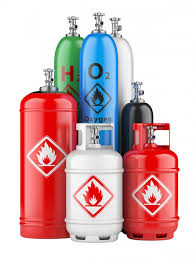 سائل :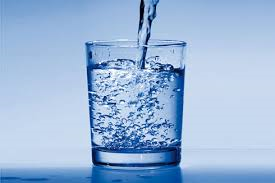 سائل :صلب: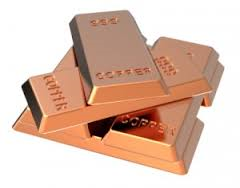 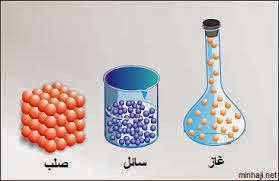 *) النشاطات التعلمية:النشاط 1:مفهوم حالات المادةيعطى لكل فوج من التلاميذ مواد مختلفة الحالة الفيزيائية ( بترول،خل،غاز ثاني أكسيد الكربون <مطفأة > ، غاز البوتان، شمع، نحاس ) ويطل تصنيفها حسب الجدول.- إرساء الموارد المعرفية:حالات المادة :نجد المادة في الطبيعة في ..........حالات فيزيائية رئيسية هي :1)...............،2)..............،3)...............النشاط 2: النموذج  الحبيبي للمادة :إعلم ثم إستنتج:- البناء يقوم بتكسير الحجارة لتسهيل عملية البناء.أسستنتج أن المادة الصلبة قابلة..........- الفلاح يسقي الأشجار بطريقة التقطير .أسستنتج أن المادة السائلة قابلة..........أيضا- كلما نتنفس نأخذ جزء من أكسجين الهواء ومنه أيضا الغازات قابلة.............إرساء الموارد المعرفيةالمادة عبارة عن.............مرتبطة مع بعضها البعض وتتخللها.........النشاط 3 : خصائص المادة.نطلب من التلاميذ التعامل مع المواد في الحالات الفيزيائية الثلاثة ويجري عليها تجارب من حيث :السكب، الحركة، قابلية الإنضغاط ، الكثافة ، السطح الحر للسائل في حالة راحة، الحجم، الشكل ، ترابط الحبيبات ثم نطلب منه أن يكمل ملأ الجدول التالي.
الخلاصة:المواد ( الصلبة، السائلة، والغازية) تتألف كلها من حبيبات لكنها تختلف في خواصها الفيزيائية *) التقويم: العودة إلى الوضعية التعلمية و تفسيرها علميا.يملأ الجدول:يجيب على السؤال:- إلى أي حد يمكننا الإستمرار في تقسيم المادة؟- هل يمكننا في النهاية الحصول على حبيبة مجهرية لا يمكننا تقسيمها و نعتبرها الوحدة البنيوية للمادة؟الهدف: إنجاز وضعية تعلمية مرفقة بجدول للتقويم  التكويني وفق المعايير المعطاةالمطلوب:إنجز وضعية لتعلم الموارد (وضعية تعليمية جزئية) مرفقة بجدول يحدد مؤشرات التقويم التكويني باستخدام جدول للمعايير و المؤشراتالسندات: - جدول البرنامج السنوي ( المنهاج)           - جدول مقترح لشبكة التقويم التكوينينص الوضعية:  بعد إنتهاء حصة الأعمال المخبرية، لاحظ التلاميذ أن المادة الصلبة يمكن أن تكون متماسكة أو مجزأة     (مسحوق) والصلب المسحوق يمكن سكبه مثل السائل، كما لاحظ أنه يتواجد في أواني 
- ما هي أوجه الإختلاف بين الصلب المتماسك و المجزأ؟- ما هي أوجه التشابه في الخصائص بين الصلب المجزأ و السوائل؟ 